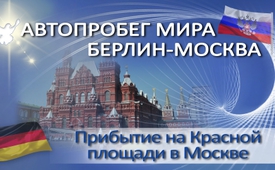 Автопробег мира Берлин-Москва. Прибытие на Красной площади в Москве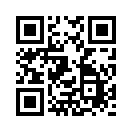 Геополитический учёный и аналитик др. Райнер Ротфус и Ове Шаттауер, инициаторы этой акции вместе с 250 активистами из самых различных наций уже с воскресенья 7го августа 2016го года находятся в пути...Со следующим репортажем об „Автопробеге мира Берлин-Москва и обратно“ мы приветствуем Вас сегодня из Московской студии.
Геополитический ученый и аналитик, доктор Райнер Ротфусс и Ове Шаттауер, инициаторы этой акции, вместе с 250 мирными активистами из самых различных наций уже с воскресенья 7.08.2016 года находятся в пути. Наши коллеги из Берлина 8 августа 2016 года уже сообщали об отправлении конвоя из Берлина. Живое и активное участие населения при отправлении конвоя показало, что много людей в Германии поддерживают идею инициаторов. «Автопробег мира» поставил себе задачу, дать нынешнему разжигающему стилю публикаций в западных СМИ против России решительный знак отпора. Взаимопонимание между народами через знакомство друг с другом: вот что на повестке дня у послов мира. 
Начиная со старта в Берлине, потом через Калининград, Псков, Санкт-Петербург и по дороге в Москву, в прошедшие дни уже прошло множество мероприятий, объединяющих народы. Это путешествие уже сейчас показало не только взаимное уважение друг ко другу, по сообщениям организаторов, родились уже и настоящие дружеские отношения. И пересечение границы в Россию под наблюдением польской полиции прошло в полном мире. Наряду с посещениями русского населения в различных городах, в программе были: связывающий народы футбольный матч, возложение венков, и, в особенности, возложение венка у „могилы неизвестного солдата“ на Красной Площади в Москве. Политической кульминацией миссии мира была международная пресс-конференция, назначенная на 16.8.2016 года. В качесте символа мира и дружбы была вручена картина под названием „Mиру – мир!“, написанная маслом художницей из Германии. 
Различные программы помощи, а также приглашение мотоклубом „Ночные волки“ на шашлык и еще многое другое в программе на пути домой из Москвы через Минск в Берлин. Один за другим следовали жесты, объединяющие народы. Сегодня, дорогие зрители, Kla.tv сообщает с места прибытия послов мира в Москву 15 августа 2016 года.

Дорогие зрители! Мы стоим здесь в ожидании Автопробега Мира с 250 участниками, которые будут приняты здесь, в самом центре Москвы. Цель этой мирной миссии: растворение возникшего отчуждения между Германией и Россией и создание сердечного соединения народов в лице представителей из Берлина и Москвы. Нам очень интересно знать, насколько инициаторы до настоящего момента довольны  результатом  своего путешествия. Мы теперь встречаем прибывший автопробег мира, инициаторов пробега доктора Райнера Ротфусса, Ове Шаттауера и Сергея Фильберта и других мирных активистов. 
Как сюрприз, их встречают традиционным знаком русского гостеприимства. Им по-братски преподносят хлеб и соль.

Мы рады приветствовать вас на Российской земле. Вы предприняли такое длительное путешествие, и до сих пор вы получили то, что ожидали от этого путешествия?

Ове Шаттауер: Да, конечно мы каждый день приближаемся к нашей цели. У нас ещё длинная дорога впереди, но мы верим, что каждый шаг что-то приносит для мира и что это важно для мира. Каждый отдельный шаг на длинном пути. И если бы сегодня не было дождя, то я привёз бы вам свежей пыли, свежей земли из Севастополя, из Крыма, привёз бы со многими приветами от людей из Крыма. 

Скажите, пожалуйста, вот мы видим сейчас, что немецкий народ, от слов перешёл к делу, т.е. он поднялся и поехал за эту акцию за мир. Как вы думаете, спровоцирует ли это на такие же поступки и другие народы, другие страны?

Ове Шаттауер: Да, конечно, мы исходим из этого. Мы оптимисты, идеалисты, я говорю ещё раз: невозможно постоянно держать под замком сердца и запереть солнце. Солнце и растения из земли всё снова будут освобождаться и всё снова стремиться к миру. Это естественный процесс, - что побеждает жизнь, а не война. 

Спасибо большое! А скажите, вот вы по пути вашего следования везде посещаете места павших, возлагаете цветы, что вы в связи с этим можете сказать для молодого поколения и России, и Германии, вот, какое-то напутствие?

Ове Шаттауер: Я был в Крыму, в Севастополе, с моими двумя друзьями: Ларисой, она переводит, и Карстеном Хальфтером, в музейном комплексе «35-я береговая батарея». Мы ещё никогда не видели такого современного и в то же время такого эмоционального музейного комплекса. И я могу каждому посоветовать, каждой стране, каждому государству, а также Германии построить такие памятные места. Учиться у России всё это показывать детям, потому что если человек с нормальным сердцем когда-нибудь такое увидит, он никогда не захочет снова войны. И если отец со своим ребёнком подойдёт к памятнику, к такому музейному комплексу, то каждый маленький ребёнок спросит отца: „Папа, скажи, что это?“, и тогда каждый отец в этом мире обязан рассказать своему ребёнку о войне. И отец, у которого есть сердце, всегда скажет своему ребёнку: „Это что-то ужасное, что-то жестокое и злое, моё дитя. И нам всегда нужно быть внимательными и бдительными, чтобы никогда больше не было войны.“ И мы точно знаем, что пропаганда НАТО и теперь, к сожалению, и Запад спустя 70 лет после войны пытаются стереть все следы этой войны, чтобы, возможно, снова подготовить людей для повторения той же самой исторической ошибки. И я снова говорю, повторяю, я это только что сказал: это обращение к НАТО-СМИ, к людям военно-промышленного комплекса, ко всем людям, которые из жадности хотят ввергнуть этот мир в несчастье: оставьте в покое этих прекрасных, сердечных, простых людей, с которыми мы могли познакомиться в последние дни, оставьте этих людей в мире, дайте нам, Германии и всей Европе, и всему миру жить в мире со всеми этими чудесными людьми. И мы все глубоко впечатлены и тронуты тем, как русский народ нас обнимает, несмотря на страдания русского народа, и я хотел бы ещё раз заместительно попросить прощения от лица многих, многих, от лица большинства немцев за то, что наши предки сделали русскому народу. И я клянусь вам жизнью моей матери, которая умерла 12 лет тому назад, что я и мои друзья будем до последнего дня делать всё, чтобы никогда не было войны, чтобы всегда была дружба. Пусть всегда светит солнце, пусть навсегда останется наша дружба. Пусть всегда будет «МЫ», МЫ! Русская и немецкая Европа, Россия и Германия соединённые вместе, навсегда!). 

Спасибо за вашу жизненную позицию и за то, что уделили нам время.

Здравствуйте, скажите, пожалуйста, вы являетесь участником автопробега с момента его старта 7 августа в Берлине. Вот, за это время, что вы уже провели, у вас были какие-то встречи, особенные, которые наладили бы дружбу между нашими с вами народами?

Встречи были, и даже неоднократно. Мы заехали сначала через Польшу в Калининград, и вот там начались первые встречи. Первая встреча русская была, между прочим, первая встреча была с радугой, сразу за границей. Это такая знаковая встреча была. Дождь шёл, и мы проехали за границу, нас встретили сразу с радугой.., Калининград, и там была первая встреча с общественниками. Очень тёплая встреча. И каждые встречи были разные, но все были очень тёплые. И у многих мужчин, я наблюдаю, у них даже ком к горлу подступает, и слёзы в глазах подступают, что трогает. Такие теплые встречи, несмотря на то, что такая враждебная политика ведётся западной стороной! Мы удивлены, что такая тёплая встреча всё-таки возможна.

А скажите, когда вы вернётесь домой, что вы скажете тем, кто впечатление о России и русских людях составляет на основании СМИ ? 

А знаете, мы для этого здесь собираем огромное количество видеоматериала, фотографий, личных впечатлений. Я вот хочу домой приехать и сделать целую стенку с фотографиями и с впечатлениями, которые создались здесь. И каждому, кто начнёт хоть что-то, как вы сказали, негативную создавать картину о России, я смогу ему сам лично сказать, как я тут пережил, и так же каждый из наших участников. 
 
Мы находимся у могилы неизвестного солдата. Здесь были возложены цветы. Это жест уважения в честь непостижимо мучительных последствий Второй мировой войны. Это было особенно на сердце у инициаторов, прямо здесь на Красной Площади.

Доктор Райнер Ротфусс: Мы встаём против этих манипуляций, против этой пропаганды. Мы встаём против военных методов, которыми в настоящее время пользуется НАТО. И мы хотим остановить эту трансатлантическую мафию, которая хочет подталкивать Европу к войне. 

Уважаемые зрители! Klagemauer TV находится здесь, в самом центре Москвы, на Международной Конференции в ИТАР ТАСС. Атмосфера здесь очень открытая и сердечная. Люди готовы слышать, люди готовы к диалогу. Такие личности, как Ове Шаттауер, Райнер Ротфусс и Сергей Фильберт будут спикерами этой пресс конференции. Также запланировано вручение картины немецкой художницы, написанной маслом.

Доктор Райнер Ротфусс: Я думаю, что многие люди в Германии имели эту идею, поставить знак тому, что мы немцы, австрийцы, швейцарцы и другие люди в западной Европе хотим жить в мире и дружбе вместе с восточным соседом Россией в одном большом доме „Европе“. […] А большие влиятельные СМИ делают вид, как будто нас нет. […] И если они что-то сообщают, то только очередную пьесу журналистской пропаганды […] 

Ове Шаттауер: СМИ, западные СМИ, „СМИ НАТО“ во время нашей поездки выискивают волос в супе, который по вкусу всем. 

Др. Райнер Ротфусс: Информацию можно применить как оружие, СМИ можно применить как оружие. В принципе всё равно, с какой стороны. СМИ должны отвечать высшим этическим стандартам. И нормативом всегда должно быть: бороться за мир, стремиться к диалогу. СМИ, которые этого не делают, проиграли своё право на существование.. 

Ове Шаттауер: Важная цитата, которая обобщает всё, что сказал Райнер: „Пропаганда, это не только распространение лжи, но намного больше – утаивание правды.“ У нас были удивительные встречи, последние дни, больше недели, мы очень много смеялись, радовались с русскими людьми, но и очень много плакали. 

Др. Райнер Ротфусс: Россия чудесная страна, люди невероятно гостеприимны. Они сердечно принимают не только тогда, когда ты появляешься как участник автопробега мира, но и просто, когда вечером зайдёшь в бар, и тебя не узнают, потому что на тебе нет нашей футболки. Ты тут же становишься частью коллектива. Показать эту позитивную картину, мотивировать познакомиться с Россией, это пункт номер 1, который я хотел бы передать корреспондентам. 

Ове Шаттауер: И мы все увидели, что мы, немцы, можем очень многому научиться у русских. Мы можем научиться тому, чтобы они напомнили нам о тех ценностях, которые мы тоже когда-то имели, так как они имеют их и сегодня.  

Доктор Райнер Ротфус: 
Ещё до этого был задан вопрос: что будет дальше с автопробегом мира?  Вы только что сказали, что это лишь кратковременное охлаждение отношений, и, безусловно, всё конечно же снова наладится. За это мы боремся. Но мы знаем, что это не произойдёт автоматически. Потому что если мы взглянем на макроэкономические показатели экономики США и западно-европейских государств, то видно, что ситуация драматична, что экономика и финансовая система развалены, а решением, которое искали в течение последних ста лет, оказывалось в основном вооружённые конфликты, которые, в конечном счёте, разрушали всё, а после многих страданий всё строилось заново. И чтобы не пошло дальше этого охлаждения, но сразу на улучшение - за это мы боремся. Но так как это не само собой разумеющееся, мы создали петицию, которую я с Сергеем Фибером хотел бы сейчас представить. Хотя эта петиция обращена к Бундестагу и к федеральному правительству Германии заместительно для западноевропейских и западных актеров, но мы просим и всех наших русских друзей и сторонников подписать петицию в Интернете по адресу www.openpetition.de 
Она имеется там и на русском языке. И хотя голоса не считаются немецкими голосами, обращёнными к Бундестагу, тем не менее, они также являются символом того, что и многие другие поддерживают эту петицию по её содержанию. [...] В настоящее время у нас около 4000 подписей, и мы хотим собрать все подписи до 3 октября, к дню объединения Германии, а затем передать их канцлеру Меркель в Дрездене. [...]

&quot;Мы, нижеподписавшиеся, призываем Бундестаг и Федеральное Правительство, срочно и массивно выступать в защиту мира с Россией, особенно мы требуем...: 
1. ... воздержания от любого военного угрожающего поведения в рамках НАТО и ЕС, в том числе от увеличения расходов на оборону и базирования меняющихся контингентов бундесвера в Балтийском регионе, чтобы восстановить доверие в качестве условия для диалога;
2. ... пригласить Россию на переговоры на высшем правительственном уровне для достижения согласия о скорой отмене экономических санкций, нормализации отношений и перспективы для региональных соглашений о сотрудничестве и интеграции в контексте Евразии;
3. ... созыва паритетной комиссии историков и экспертов, которая в соответствии с научными стандартами и транспарентно пересмотрит предмет конфликта Украины, который является основой деструктивных санкций и вооружения с обеих сторон, чтобы предвзятые медийные и политические повествования стали излишними
4. ... развитие культурных, научных и экономических форм сотрудничества с Россией на уровне гражданского общества, средств массовой информации и политики, чтобы достичь доверия посредством диалога. 
Обоснование:
Мы, подписавшиеся, напоминаем, что учитывая скорбный исторический опыт, наивысшей обязанностью политических представителей Германии является обеспечение мира и устойчивого партнёрства с Россией с помощью невоенных мер. Для нас мир на основе расширения европейского сотрудничества вплоть до России – не имеет альтернативы.

С нами связалась художник  Кристина Зайбель из Альцая и сказала, что с радостью нарисует картину – специально для русского народа и тем самым выразит своё собственное, личное желание мира. 
Этот подарок для народа России; и художница, Кристина Зайбель неделями работала над ней и сказала, что она всё своё желание мира вложила в эту картину.
 Кристина Зайбель: Я думала над тем, что можно сделать, что я могу сделать? Хорошо, я могу рисовать и мне пришла мысль: я нарисую картину. 
Интервьюер: Я так себе представляю, Госпожа Зайбель, сначала художник собирает множество идей. Какие мысли или может желания вы связываете или связывали с этой картиной?

Кристина Зайбель: Ну, мотив мне стал ясен довольно быстро. Мотив, который побудил меня нарисовать картину и присоединиться к этой мирной инициативе, тот, что положение, в котором мы находимся, намного хуже, чем когда-либо во время холодной войны. И это в относительно короткий срок. Я нахожу это крайне устрашающим. И я просто хочу внести свой вклад, подать знак мира, и я заметила, что многое из того, что я понимала, в процессе рисования проросло и в моём сердце. Например, в моём понимании было ясно: во всех нас внутри есть мизантроп. Этот мизантроп — это наше презрение к людям, которое мы постоянно носим с собой и оно всегда как-то выражается, даже если этого и не осознаёшь. И это человеконенавистничество на самом деле и есть теневое правительство в самих нас. Это теневое правительство в нас служит питательной средой для теневых правительств и теневых банков, от которых мы страдаем. Мне теоретически было понятно - я соглашаюсь с 

Ове Шаттауером: У нас не без 5ти минут двенадцать, а без 5ти секунд. Но в процессе рисования мне бросилось в глаза: у нас не просто пять секунд до полуночи, но стрелка показывает что-то ещё, а именно на совершенно иное качество жизни, на качество жизни, которое гораздо счастливее, чем то, что у нас сегодня в нашей эксплуататорской системе, потому что эксплуататорская система – рассудите сами, на сколько может быть счастлив человек, чьё благосостояние и чье существование строится на несчастье и эксплуатации других живых существ? Должно изменится всё мировоззрение и это как раз происходит. 
Интервьюер: здесь изображён прекрасный ландшафт – что Вы хотели выразить этим мотивом?

Кристина Зайбель: Я люблю пейзаж. Пейзажи мои любимые мотивы. И здесь — это связано с Родиной, с красотой отчизны, с любовью к Родине, которая есть у каждого человека. И чтобы эта Родина осталась и для будущих поколений. Это связано с культурой, это всё - культурный ландшафт: вино и хлеб, чтобы этот культурный ландшафт мог и дальше пребывать и становится ещё красивее. Я также хочу, чтобы мы могли узнавать Родину друг друга - Россию и Германию. Эта картина называется: &quot;Миру Мир&quot;. 

Доктор Райнер Ротфус: Важно, чтобы мы поучились и у русских и снова вспомнили эти страдания войны, а не просто знали о них; и чтобы мы осознали, насколько важно на самом деле встать в защиту мира. 

Дорогие зрители канала Klagemauer TV! Вот и закончилась Международная пресс-конференция в ИТАР ТАСС в городе Москве. И мы желаем инициаторам, а также всему маршу мирных активистов много дружеских встреч на пути возвращения домой из Москвы через Минск обратно в Берлин. Ещё многое ожидает активистов по их программе, а здесь мы прощаемся с вами и переключаемся в нашу студию в Германии.

Студия в Германии:
Большое спасибо нашим коллегам из Москвы. Это целительные примеры как альтернатива раскалывающим и подстрекающим репортажам ведущих СМИ. А также образец для будущего содружества народов между Германией, Россией и другими нациями. Доказательства, как в России завязались личные, дружеские партнёрства, которые несомненно потянут за собой постоянные отношения.
Klagemauer.tv радуется с инициаторами, всеми мирными активистами и соучастниками автопробега мира из Берлина в Москву. Уже сейчас у всех этих людей, отправившихся в дорогу мира с Россией, есть полный рюкзак хороших встреч и взаимопомощи. Ещё многое предстоит на обратном пути через Минск снова в Берлин. Мы желаем всем участникам поездки полное жизни возвращение домой под этой доброй звездой жизни друг для друга и безграничной любви.
Вам, дорогие зрители, мы так же желаем постоянное воспоминание об этой необыкновенной мирной миссии, чтобы каждый, соприкоснувшийся с этой, связывающей народы поездкой длиной свыше 4.200 км, возгорелся в своём сердце, применять этот пример взаимной поддержки в своих собственных буднях в малом. 
Доброго Вам вечера.от avr.Источники:http://www.kla.tv/8814и
www.kla.tv/8817Может быть вас тоже интересует:#AngelaMerkel-ru - Ангела Меркель - www.kla.tv/AngelaMerkel-ruKla.TV – Другие новости ... свободные – независимые – без цензуры ...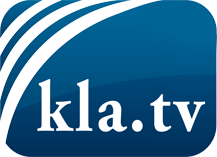 О чем СМИ не должны молчать ...Мало слышанное от народа, для народа...регулярные новости на www.kla.tv/ruОставайтесь с нами!Бесплатную рассылку новостей по электронной почте
Вы можете получить по ссылке www.kla.tv/abo-ruИнструкция по безопасности:Несогласные голоса, к сожалению, все снова подвергаются цензуре и подавлению. До тех пор, пока мы не будем сообщать в соответствии с интересами и идеологией системной прессы, мы всегда должны ожидать, что будут искать предлоги, чтобы заблокировать или навредить Kla.TV.Поэтому объединитесь сегодня в сеть независимо от интернета!
Нажмите здесь: www.kla.tv/vernetzung&lang=ruЛицензия:    Creative Commons License с указанием названия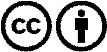 Распространение и переработка желательно с указанием названия! При этом материал не может быть представлен вне контекста. Учреждения, финансируемые за счет государственных средств, не могут пользоваться ими без консультации. Нарушения могут преследоваться по закону.